附件1：滁州学院本科生毕业设计（论文）撰写规范为进一步规范本科生毕业设计（论文）的撰写工作，提高毕业设计（论文）撰写质量，加强毕业设计（论文）的管理工作，特制定本规范。1．论文结构及写作要求论文（设计说明书）应包括：封面，目录，中文题目、中文摘要与关键词、英文题目、英文摘要与关键词，正文，注释，参考文献，附录（可选），致谢等部分。论文中除汉字之外的英文及其数字均采用Times New Roman字体。1.1  目录    目录独立成页，包括论文中全部章、节的标题及页码。1.2  题目    题目应该简短、明确、有概括性。论文题目一般中文字数不超过25个字，不使用标点符号。标题中尽量不用英文缩写词，必须采用时，应使用本行业通用缩写词。1.3  摘要与关键词1.3.1  摘要    摘要是对论文（设计说明书）内容不加注释和评论的简短陈述，要求扼要说明研究工作的目的、主要材料和方法、研究结果、结论、科学意义或应用价值等，是一篇具有独立性和完整性的短文。摘要中不宜使用公式、图表以及非公知公用的符号和术语，不标注引用文献编号。中文摘要一般为200字左右。1.3.2  关键词    关键词是供检索用的主题词条，应采用能覆盖论文主要内容的通用技术词条（参照相应的技术术语标准），一般列3～8个，按词条的外延层次从大到小排列。1.4  论文正文论文正文部分包括：绪论（或前言、序言）、论文主体及结论。    绪论是说明论文工作的选题目的和意义，国内外文献综述以及论文所要研究的内容。    论文主体是论文的主要组成部分。要求层次清楚，文字简练，通顺，重点突出。    结论是整个论文的总结，应做到重点突出，言简意赅。正文字数原则上人文社科类（除外语）不少于7000字，理工科及外语、艺术类不少于5000字。1.5  注释论文中有名词或情况需要解释，或者引用他人的观点及原话、主要数据等必须加注说明，注明出处。1.6  参考文献参考文献反映论文的取材来源、材料的广博程度。列出的只限于那些作者亲自阅读过的，最重要的且发表在公开出版物上的文献或网上下载的资料，参考文献不少于10篇。1.7  附录如有不宜放在正文中但有重要参考价值的内容（如公式的推导、程序流程图、图纸、数据表格等）可编入论文的附录中。1.8 致谢向给予指导、合作、支持及协助完成研究工作的单位、组织或个人致谢，内容应简洁明了、实事求是，避免俗套。2．格式要求2.1  论文书写论文（设计说明书）要求统一使用Microsoft Word软件进行文字处理，统一采用A4页面（210×297㎜）复印纸打印，版芯尺寸：页边距为上2.8 cm，下2.5 cm，左2.5 cm，右2.5 cm；字间距为标准， 固定值18磅行距。页眉：宋体、五号，居中排列；页眉内容为：滁州学院本科毕业设计（论文）；页码在页下居中放置，用五号字体。论文封面和目录不编页码，页码从目录后开始编排。页码用阿拉伯数字（1、2……）编排。论文文字错漏率不能大于万分之五。2.2 目录目录应包括论文中全部章节的标题及页码，含摘要与关键词、正文章、节题目（可视论文需要进行，编写到2～3级标题）、参考文献、附录、致谢等。目录题头用四号黑体字居中排写，隔行书写目录内容。目录中各章节题序及标题用五号宋体，18磅行间距。2.3  摘要与关键词中、英文摘要与关键词单独成页置于目录后。摘要、关键词题头均用小四号黑体字排写，内容文字用五号宋体字。英文用Times New Roman。关键词各词条间用分号“；”隔开。2.4  论文正文2.4.1  章节及各章标题    章节标题应突出重点、简明扼要，字数一般在15字以内，不使用标点符号。标题中尽量不采用英文缩写词，对必须采用者，应使用本行业的通用缩写词。正文除章节条款的标题外均用五号宋体。2.4.2  层次层次根据实际需要选择，以少为宜。各层次标题不得置于页面的最后一行（孤行）。层次代号格式要求参照表2-1和表2-2。表2-1  自然科学类论文层次代号及说明表2-2  社会科学类论文层次代号及说明2.5  注释与参考文献参考文献一律放在正文后面，按《信息与文献 参考文献著录规则》（GB/T 7714-2015）的规定进行书写，注释采用尾注，若有个别名词需要解释时，可加注说明，注释可用脚注（将注文放在加注页的下端）或篇末注（将全部注文集中在文章末尾），而不可行中注（夹在正文中的注）。注释只限于写在注释符号出现的同页，不得隔页。正文中应按顺序在需要注释处的文字右上角用[]标明，[]中序号应与“注释”中序号一致，具体标注格式如下：著作图书类文献——[序号] 作者．书名[文献类型标识]．版次．出版地：出版者，出版年：引用部分起—止页示例：[1]汤国安. ArcGIS地理信息系统空间分析实验教程[M].第二版.北京：科学出版社, 2012：34-36.翻译图书类文献——[序号] 作者．书名[文献类型标识]．译者．版次．出版地：出版者，出版年：引用部分起—止页示例：[1]维克多·雨果. 雨果小说全集 巴黎圣母院[M]. 李玉民. 第一版.河北：河北教育出版社, 1999：59-65.学术刊物类文献——[序号] 作者．文章名．学术刊物名[文献类型标识]，年，卷（期）：引用部分起—止页示例：[1]贺文慧, 汤国安, 杨昕,等. 面向DEM地貌综合的山脊线等级划分研究——以黄土丘陵沟壑区为例[J]. 地理与地理信息科学, 2011, 27(2):30-33.学术会议类文献——[序号] 作者，论文集名[文献类型标识]，会议名称，会议地址，年份．出版地：出版者，出版年：引用部分起—止页示例：[1]张忠智. 科技书刊的总编(主编)的角色要求[C]//中国科学技术期刊编辑学会建会十周年学术研讨会论文汇编．北京：中国科学技术期刊编辑学会学术委员会，1997：33-34.学位论文类文献——[序号] 学生姓名．学位论文题目[文献类型标识]．学校及学位论文级别．答辩年份示例：[1]邹宇航. 基于机器学习的学习预警系统的设计与实现[D].北京大学硕士论文,2021.报纸文献——[序号] 作者．文章名[文献类型标识]．报纸名，出版日期（版次）示例：[1]向勇. 传统工艺产业发展的机制与路径[N]. 中国社会科学报,2022-10-14(006).在线文献——[序号] 作者．文章名[文献类型标识]．电子文献的出处或可获得地址，发表或更新日期/引用日期（任选）示例：[1]萧钰. 出版业信息化迈入快车道[EB/OL]. (2001-12-19)[2002-04-15].http://www.reader.com/news/20011219/200112190019.html.自然科学类论文可不要注释，参考文献标注格式与社会科学类论文注释格式相同。2.6  公式原则上居中书写。若公式前有文字（如“解”、“假定”等），文字顶格书写，公式仍居中写。公式末不加标点。公式序号按章编排，并在公式后靠页面右边线标注，如第1章第一个公式序号为“（1-1）”，附录2中的第一个公式为“（②-1）”等。文中引用公式时，一般用“见式（1-1）”或“由公式（1-1）”。    公式较长时在等号“＝”或运算符号“＋、－、×、÷”处转行，转行时运算符号书写于转行式前，不重复书写。公式中应注意分数线的长短（主、副分线严格区分），长分线与等号对齐。   2.7  插表表格一般采取三线制，不加左、右边线，上、下底为粗实线（1磅），中间为细实线（0.75磅）。比较复杂的表格，可适当增加横线和竖线。表序按章编排，如第1章第一个插表序号为“表1-1”等。表序与表名之间空一格，表名不允许使用标点符号。表序与表名置于表上，居中排写，采用楷体小五号字。表头设计应简单明了，尽量不用斜线。表头中可采用化学符号或物理量符号。全表如用同一单位，将单位符号移到表头右上角，加圆括号。表中数据应正确无误，书写清楚。数字空缺的格内加“—”字线（占2个数字宽度）。表内文字和数字上、下或左、右相同时，不允许用“″”、“同上”之类的写法，可采用通栏处理方式。社会科学类论文插表在表下一般根据需要可增列补充材料、注解、资料来源、某些指标的计算方法等。补充材料中中文文字用楷体小五号字，外文及数字用Times New Roman体小五号字。2.8  插图插图应符合国家标准及专业标准，与文字紧密配合，文图相符，技术内容正确。2.8.1  图题及图中说明    图题由图号和图名组成。图号按章编排，如第1章第一图图号为“图1-1”等。图题置于图下，图注或其他说明时应置于图与图题之间。图名在图号之后空一格排写，图题用黑体小五号字。引用图应说明出处，在图题右上角加引用文献编号。图中若有分图时，分图号用a)、b)标识并置于分图之下。图中各部分说明应采用中文（引用的外文图除外）或数字项号，各项文字说明置于图题之上（有分图题者，置于分图题之上），采用楷体小五号字。2.8.2  插图编排    插图与其图题为一个整体，不得拆开排写于两页。插图应编排在正文提及之后，插图处的该页空白不够时，则可将其后文字部分提前排写，将图移到次页最前面。2.9  附录附录序号采用“附录1”、“附录2”或“附录一”、“附录二”等，用四号黑体字左起顶格排写，其后不加标点符号，空一行书写附录内容。附录内容文字字体字号参照正文要求。(注：各学院可根据本规范化，结合学科专业特点制定细则)滁州学院本科毕业设计（论文）格式（理工类）(模板)目 录（段前1行，段后1行）（四号黑体居中）摘要（五号宋体）……………………………………………………………………………YAbstract（五号Times New Roman体）……………………………………………………………Y前言（五号宋体）（可选）…………………………………………………………………………Y1 XXXXX（五号宋体，下同）……………………………………………………………Y1.1 XXX…………………………………………………………………………………………Y1.2 XXX…………………………………………………………………………………………Y1.2.1 XXXXXXX…………………………………………………………………………Y1.2.2 XXXXXX………………………………………………………………………Y1.2.3 XXXXXX………………………………………………………………………Y2 XXXXXX………………………………………………………………………………………Y2.1 XXXXXXX…………………………………………………………………………………Y2.2 XXXXXXX…………………………………………………………………………… Y2.2.1 XXXXXXXXXXXXX……………………………………………………………Y2.2.2 XXXXXXXXXXXXX……………………………………………………………Y结论………………………………………………………………………………………Y参考文献………………………………………………………………………………………………Y附录（可选）……………………………………………………………………………………………Y致谢……………………………………………………………………………………………………YXXXXXXXXXXXXXXXXXXXXXXXXXXXX（三号黑体居中，段前1行，段后1行，单倍行距）摘要（黑体小四号）：XXXXXXXXXXXXXXXXXXXXXXXXXXXXXXXXXXXXXXXXXXXXXXXXXXXXXXXXXXXXXXXXXXXXXXXXXXXXXXXXXXXXXXXXXXXXXXXXXXXXXXXXXXXXXXXXXXXXXXXXXXXXXXXXXXXXXXXXXXXXXXXXXXXXXXXXXXXXXXXXXXXXXXXXXXXXXXXXXXXXXXXXXXXXXXXXXXXXXXXXXXXXXXXXXXXXXXXXXXXXXXXXXXXXXXXXXXXXXXXXXXXXXXXXXXXXXXXXXXXXXXXXXXXXXXXXXXXXXXXXXXXXXXXXXXXXXXXXXXXXXXXXXXXXXXXXXXXXXXXXXXXXXXXXXXXXXXXXXXXXXXXXXXXXXXXXXXXXXXXXXXXXXXXXXX(五号宋体，固定值18磅行距)（空一行）关键词（黑体小四号）：XX；XX；XXXX；XXXX；XXXX（五号宋体）（空一行）XXXXXXXXXXXXXXXXXXXXXXXXXXXXXX                                     （空一行）〔三号Times New Roman体居中，固定值18磅行距〕Abstract（小四号Times New Roman体）：XXXXXXXXXXXXXXXXXXXXXXXXXXXXXXXXXXXXXXXXXXXXXXXXXXXXXXXXXXXXXXXXXXXXXXXXXXXXXXXXXXXXXXXXXXXXXXXXXXXXXXXXXXXXXXXXXXXXXXXXXXXXXXXXXXXXXXXXXXXXXXXXXXXXXXXXXXXXXXXXXXXXXXXXXXXXXXXXXXXXXXXXXXXXXXXXXXXXXXXXXXXXXXXXXXXXXXXXXXXXXXXXXXXXXXXXXXXXXXXXXXX（五号Times New Roman体，固定值18磅行距〕）（空一行）Key words（小四号Times New Roman体）：XXXXX；XXXX XXXX；XXXXX；XXXXXXX；XXXXXX（五号Times New Roman体）（以上单独成页）1 标题（正文第1章标题， 四号黑体，段前0.5行，段后0.5行）×××××××××（五号宋体，18磅行距）××××××××××××××××××××××××××××………1.1 ××××××（正文2级标题，四号黑体，段前0.5行，段后0.5行）×××××××××（五号宋体）××××××…………1.1.1 ××××（正文3级标题，小四号黑体，段前0.5行，段后0.5行）×××××××××（五号宋体，18磅行距）×××××××××××××××××××××××××××××××2 ×××××××（正文第2章标题，要求同上）×××××××××（五号宋体）×××××××××××××××××××××××××××××××××××………正文后空两行）参考文献（四号黑体居中）（空一行）[1] ××××××××××××（五号宋体）[2] ×××××××××××××××××××××××××××××××××××××××××××××××××[3] ××××××××××××××××××××××…………附录：（另起一页，四号黑体，段前0.5行，段后0.5行，顶格）附录内容文字字体字号参照正文要求。致 谢（另起一页，四号黑体居中，段前1行，段后1行）    ×××××××××（五号宋体，18磅行距）×××××××××××××××××××（注：论文的字号、行距等格式要求，学院可根据实际情况，自行统一规定，并报教务处备案。）滁州学院本科毕业设计（论文）格式（人文类）（模板）目  录（四号黑体居中，段前1行，段后1行）摘要（五号宋体）……………………………………………………………………………YAbstract（五号Times New Roman体）…………………………………………………………………Y前言（五号宋体）（可选）……………………………………………………………Y一、XXXXXXXXXXXXXX（五号宋体，下同）…………………………………………………………Y(一)XXXXXXX………………………………………………………………………………………Y1.XXX…………………………………………………………………………………………Y二、XXXXXX………………………………………………………………………………………Y（一）XXXXXXX…………………………………………………………………………………Y1．XXXXXXX…………………………………………………………………………… Y结论………………………………………………………………………………Y注释……………………………………………………………………………………………………Y参考文献………………………………………………………………………………………………Y附录（可选）……………………………………………………………………………………………Y致谢……………………………………………………………………………………………………YXXXXXXXXXXXXXXXXXXXXXXXXXXXX（三号黑体居中，段前1行，段后1行，单倍行距）摘要（黑体小四号）：XXXXXXXXXXXXXXXXXXXXXXXXXXXXXXXXXXXXXXXXXXXXXXXXXXXXXXXXXXXXXXXXXXXXXXXXXXXXXXXXXXXXXXXXXXXXXXXXXXXXXXXXXXXXXXXXXXXXXXXXXXXXXXXXXXXXXXXXXXXXXXXXXXXXXXXXXXXXXXXXXXXXXXXXXXXXXXXXXXXXXXXXXXXXXXXXXXXXXXXXXXXXXXXXXXXXXXXXXXXXXXXXXXXXXXXXXXXXXXXXXXXXXXXXXXXXXXXXXXXXXXXXXXXXXXXXXXXXXXXXXXXXXXXXXXXXXXXXXXXXXXXXXXXXXXXXXXXXXXXXXXXXXXXXXXXXXXXXXXXXXXXXXXXXXXXXXXXXXXXXXXXXXXXXXXXX(五号宋体,18磅行距)（空一行）关键词（黑体小四号）：XX；XX；XXXX；XXXX；XXXX（五号宋体）（空一行）XXXXXXXXXXXXXXXXXXXXXXXXXXXXXX                                  （空一行）〔三号Times New Roman体居中，固定值18磅行距〕Abstract（小四号Times New Roman体）：XXXXXXXXXXXXXXXXXXXXXXXXXXXXXXXXXXXXXXXXXXXXXXXXXXXXXXXXXXXXXXXXXXXXXXXXXXXXXXXXXXXXXXXXXXXXXXXXXXXXXXXXXXXXXXXXXXXXXXXXXXXXXXXXXXXXXXXXXXXXXXXXXXXXXXXXXXXXXXXXXXXXXXXXXXXXXXXXXXXXXXXXXXXXXXXXXXXXXXXXXXXXXXXXXXXXXXXXXXXXXXXXXXXXXXXXXXXXXXXXXXX（五号Times New Roman体，固定值18磅行距〕（空一行）Key words（小四号Times New Roman体）：XXXXX；XXXX XXXX；XXXXX；XXXXXXX；XXXXXX（五号Times New Roman体）（以上单独成页）一、标题（正文第1章标题，四号黑体，段前0.5行，段后0.5行）×××××××××（五号宋体，18磅行距）××××××××××××××××××××××××××××………（一）××××××（正文2级标题，四号黑体，段前0.5行，段后0.5行） ×××××××××（五号宋体）××××××…………  1.××××（正文3级标题， 小四号黑体，段前0.5行，段后0.5行）×××××××××（五号宋体）×××××××××××××××××××××××××××××××………  （1）××××（正文4级标题，五号宋体，段前0.5行，段后0.5行）×××××××××（五号宋体）×××××××××××××××××××××××××××××××………二、×××××××（正文第2章标题，要求同上，段前0.5行，段后0.5行）×××××××××（5号宋体）×××××××××××××××××××××××××××××××××××………（正文后空两行）注 释（四号黑体居中）（空一行）[1] ××××××××××××（五号宋体）[2] ×××××××××××××××××××××××××××××××××××××××××××××××××[3] ××××××××××××××××××××××…………致 谢（另起一页，四号黑体居中，段前1行，段后1行）×××××××××（五号宋体，单倍行距）××××××××××××××××××××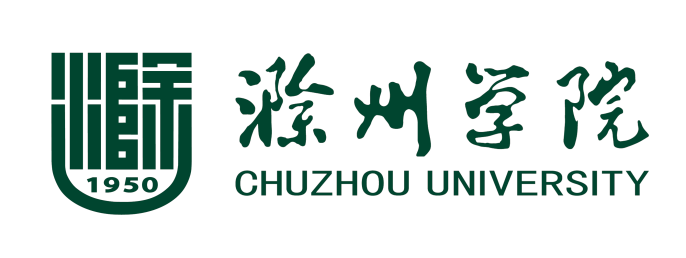 本 科 毕 业 设 计（或论 文）论文题目               作者姓名                  所学专业名称                            指导教师                           年   月   日学       生：                     （签字）学       号：答 辩 日 期：       年        月       日指 导 教 师 ：                    （签字）章1 ×××××顶格，四号黑体，段前段后0.5行，18磅行距节1.1 ×××××顶格，四号黑体，段前段后0.5行，18磅行距条1.1.1 ×××××顶格，小四号黑体，段前段后0.5行，18磅行距款（1） ×××××顶格，五号宋体，段前段后0.5行，18磅行距款  ×××××××××××××××××××××××××××××首行空两格，五号宋体，18磅行距项×××顶格，五号宋体，18磅行距项  ×××××××××××××××××××××××××××××首行空两格，五号宋体，18磅行距章一、×××××顶格，四号黑体，段前段后0.5行，18磅行距节（一）××××顶格，四号黑体，段前段后0.5行，18磅行距条  1．×××××顶格，小四号黑体，段前段后设置0.5行条  ×××××××××××××××××××××××××××××空两格，五号宋体（正文），18磅行距款  （1）××××顶格，五号宋体，段前段后0.5行，18磅行距款  ×××××××××××××××××××××××××××空两格，五号宋体（正文），单倍行距，18磅行距项 ×××××顶格，五号宋体，18磅行距项  ×××××××××××××××××××××××××××首行空两格，五号宋体（正文），18磅行距